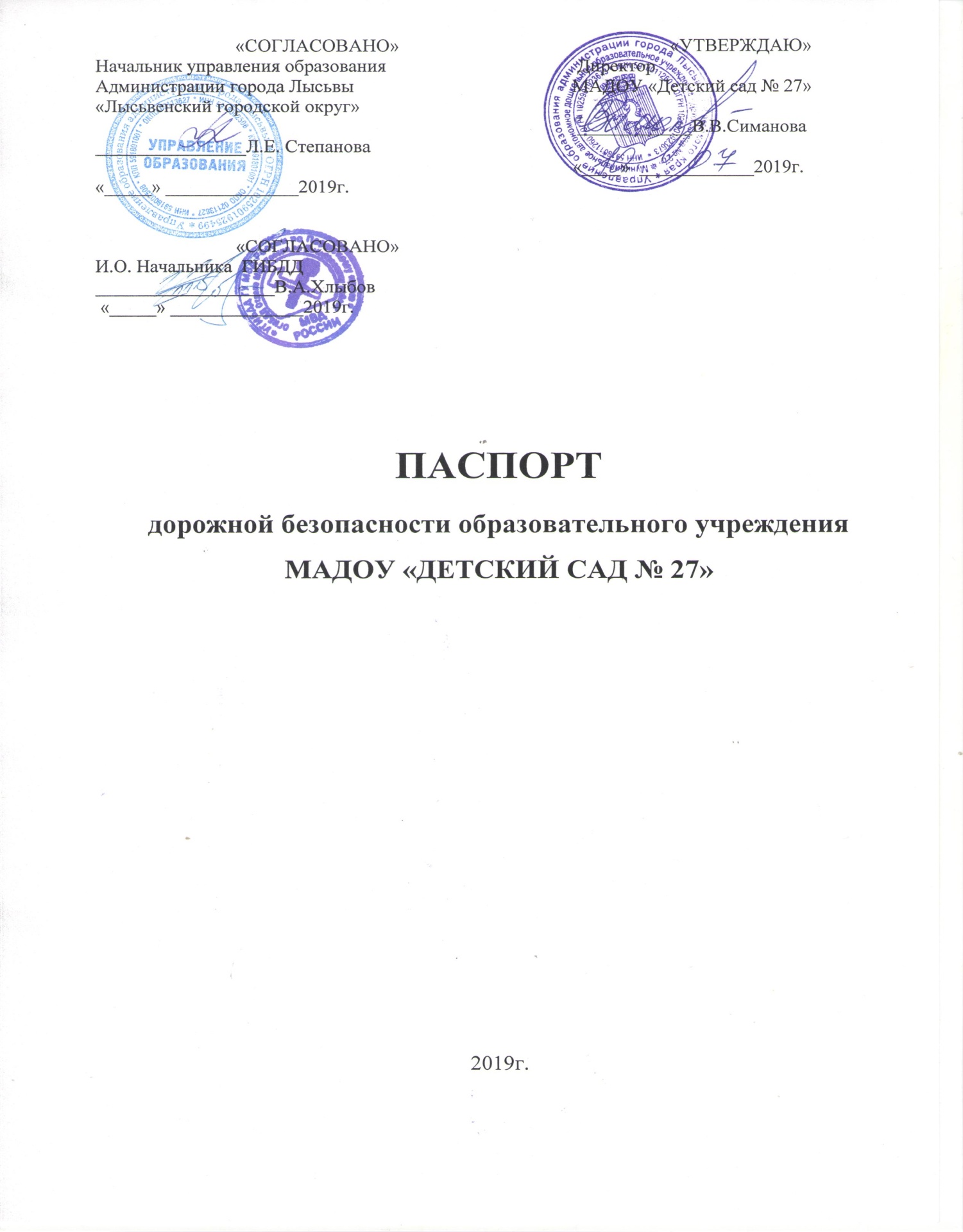 СОДЕРЖАНИЕ1. Общие сведения.2. План – схемы МАДОУ «Детский сад № 27».схема расположения МАДОУ «Детский сад № 27», пути движения транспортных средств и детей.схема организация дорожного движения в непосредственной близости от МАДОУ «Детский сад № 27» с размещением соответствующих технических средств, маршруты движения детей и расположение парковочных местсхема пути движения транспортных средств к местам разгрузки/погрузки и рекомендуемых безопасных путей передвижения детей по территории МАДОУ «Детский сад № 27».3. Организация работы по профилактике детского дорожно-транспортного травматизма.4. Нормативные документы по организации работы по предупреждению детского дорожно-транспортного травматизма.5. Система работы педагогического коллектива по профилактике детского дорожно-транспортного травматизма.6. Основные направления дошкольной программы по БДДТТ на 2019-2020г.7.План работы ДОУ по теме «Профилактика детского дорожно-транспортного травматизма, воспитание навыков безопасного поведения на улицах и дорогах» на 2019-2020 учебный год. Общие сведения Муниципальное автономное дошкольное образовательное учреждение «Детский сад № 27»Тип ОУ: муниципальное автономное дошкольное образовательное учреждение Вид ОУ: детский сад (реализует основную общеобразовательную программу дошкольного образования в группах общеобразовательной и компенсирующей направленности).Юридический адрес ОУ: 618910, Пермский край, г. Лысьва, ул.Чайковского,4.Фактический адрес ОУ 1 здание:618910, Пермский край, г. Лысьва, ул. Чайковского,4.Фактический адрес ОУ 2 здание: 618910, Пермский край, г. Лысьва, ул. Чайковского 12 А.Фактический адрес ОУ 3 здание: 618900, Пермский край, г. Лысьва ул. Жданова , 21.Фактический адрес ОУ 4 здание:  618910, Пермский край, г. Лысьва, ул. Фестивальная, 12 .Руководители ОУ:Директор:        Симанова Вера Владимировна   тел: 8 (34 249) 5-48-47(фамилия, имя, отчество)                                                                                       (телефон)Заместитель директорапо ВМР:            Чудинова Наталья Викторовна   тел: 8 (34 249) 5-48-56(фамилия, имя, отчество)                                                                                       (телефон)Заместитель директорапо АХЧ:             Губина Марина Александровна тел: 8 (34 249) 5-48-66(фамилия, имя, отчество)                                                                                      (телефон)Ответственные от Госавтоинспекции Инспектор по пропаганде БДД: Иутин Александр Николаевич  тел: (834249) 3-51-03 Ответственные от Госавтоинспекции За мероприятия по БДД: ул. Чайковского, 4,                                                  : ул. Чайковского, 12 А,                                              ул.Жданова , 21,                                                         ул.Фестивальная, 12,      Ответственные работники муниципального органа образования начальник отдела: Перескокова Лариса Сергеевна 8(34 249)6-15-03                                                           (фамилия, имя, отчество)                               (телефон)Ответственные работники за мероприятия по профилактике детского травматизма: зам директора по ВМР: Чудинова Н.В.      старшие воспитатели: Петрова О.А., Возякова С.В., Бурдакова Е.В.Количество воспитанников: 615 человекНаличие уголка по БДД: имеется, расположен в фойе первого этажа каждого здания.Наличие класса по БДД: нетНаличие автогородка (площадки) по БДД: нетНаличие автобуса в ОУ: нет  Владелец автобуса: нетРежим работы в ДОУ: с 7.00 до 17.30 при 10,30-часовом пребывании ребенка в МАДОУ «Детский сад № 27».Телефоны оперативных служб:Полиция: 02; 8 (340249) 6-05-02Пожарная спасательная часть: 01; 8 (340249) 2-77-52МКУ «Управление по делам ГО и ЧС» 8 (340249) 5-48-10ГБУЗ ПК «Городская больница ЛГО» 8 (340249) 6-00-352. План-схемы ОУПлан – схема района расположения МАДОУ «Детский сад № 27», пути движения транспортных средств и детей по ул. Чайковского, 4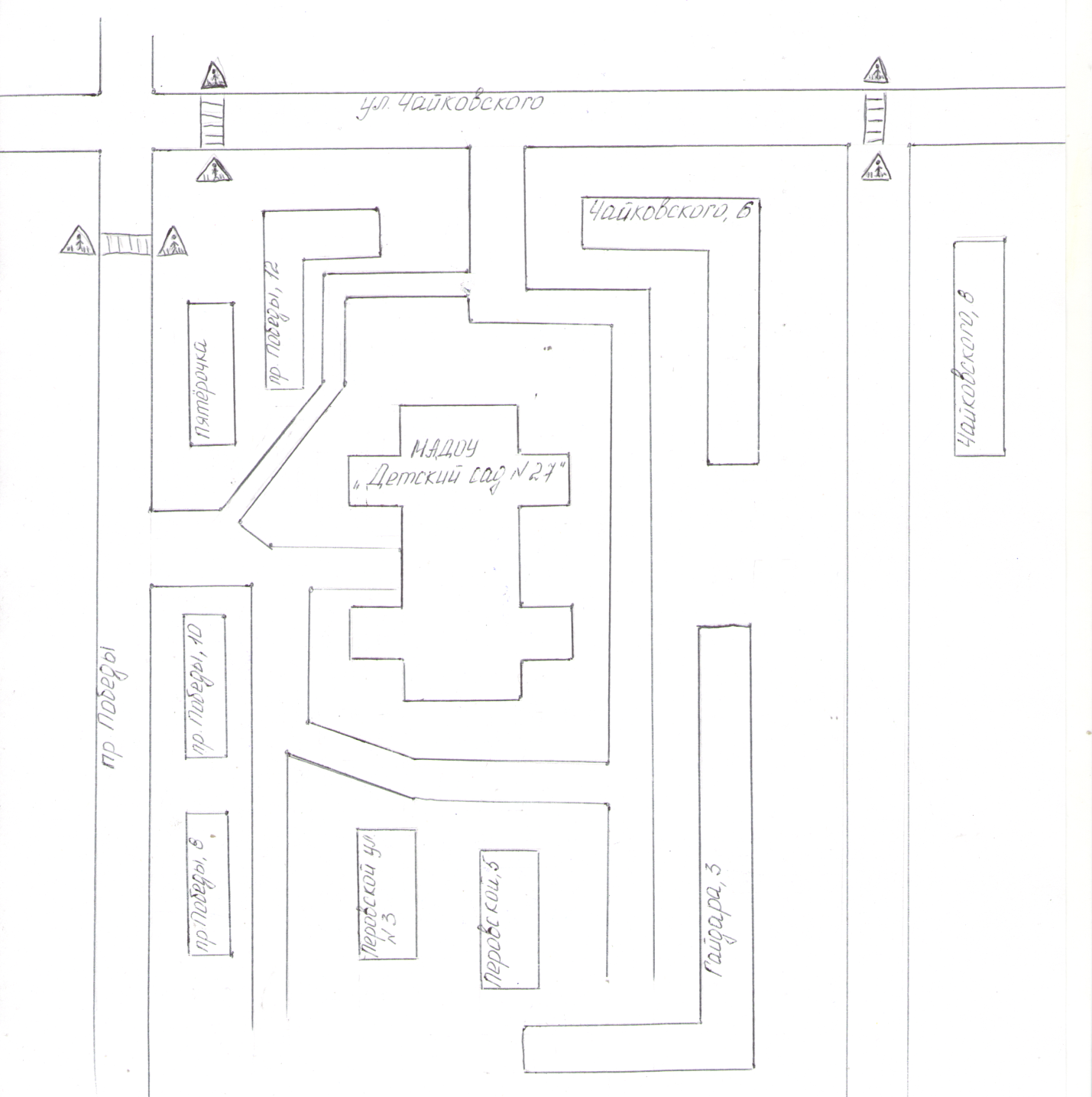 	- движение транспортных средств- - - 	 - движение детей в (из) ОУ2. План-схемы ОУПлан – схема района расположения МАДОУ «Детский сад № 27», пути движения транспортных средств и детей по ул. Чайковского, 12а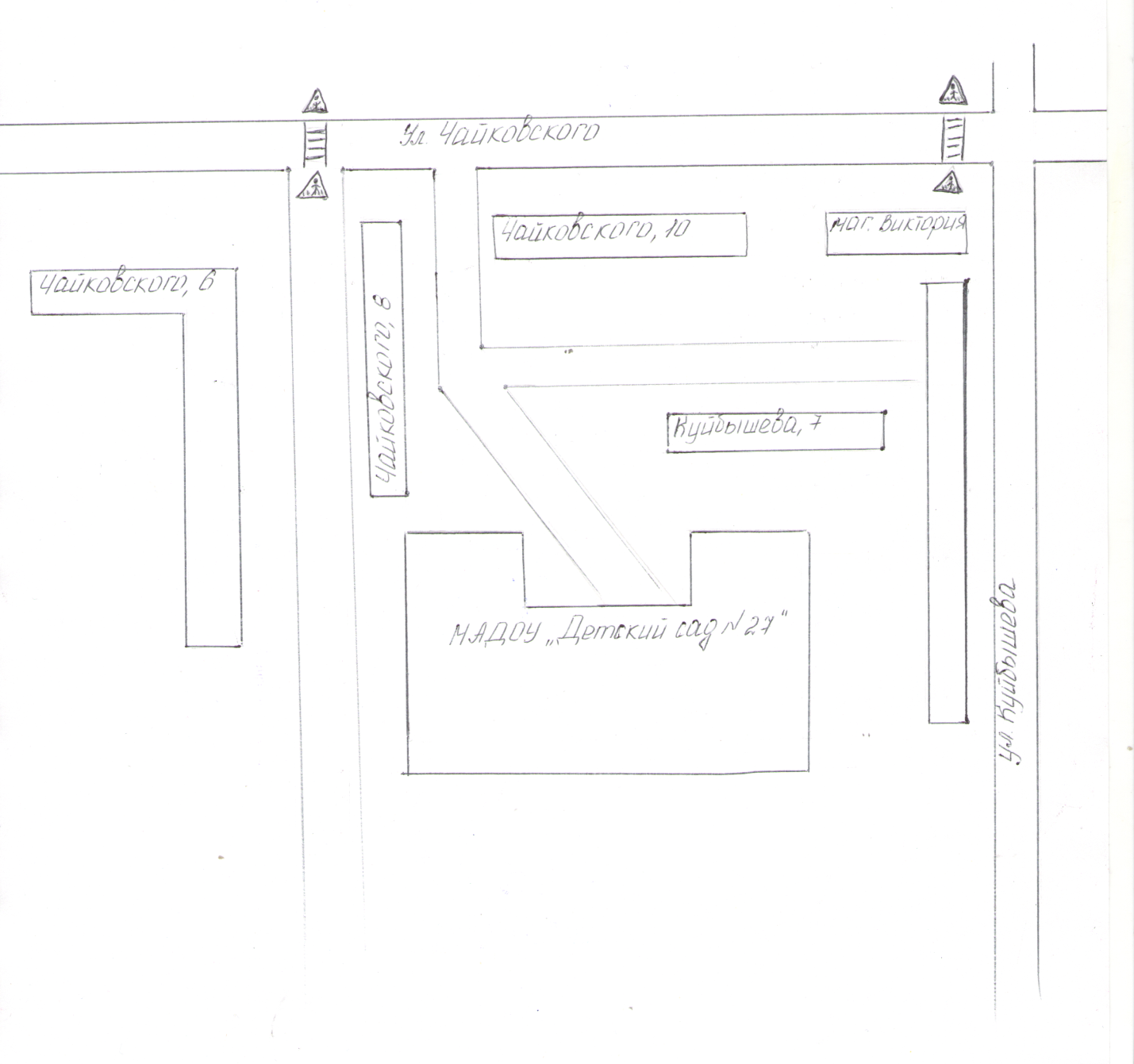 	- движение транспортных средств- - - 	 - движение детей в (из) ОУ2. План-схемы ОУПлан – схема района расположения МАДОУ «Детский сад № 27», пути движения транспортных средств и детей по ул. Жданова, 21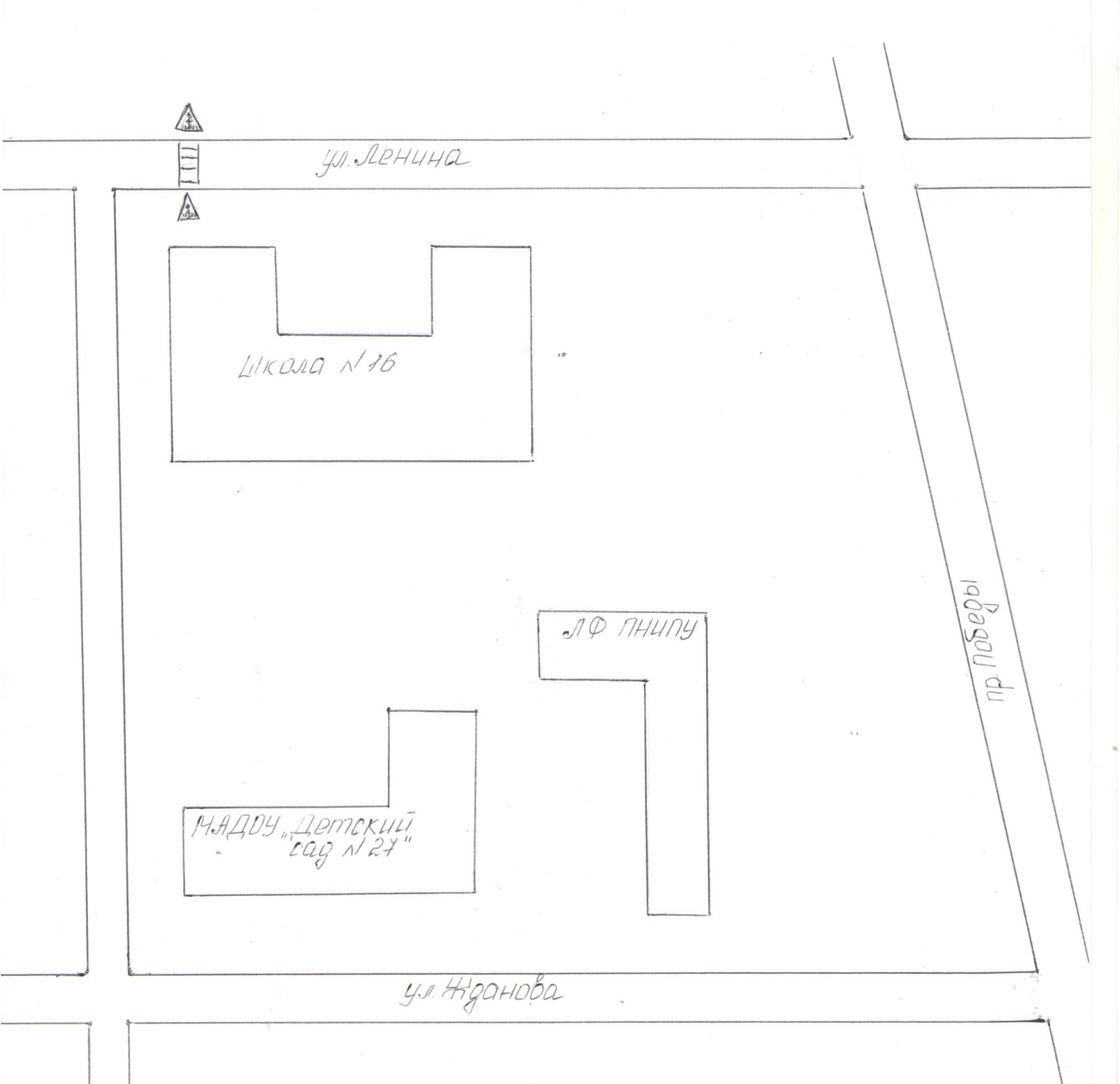 		- движение транспортных средств- - - 	 - движение детей в (из) ОУ- 2. План-схемы ОУПлан – схема района расположения МАДОУ «Детский сад № 27», пути движения транспортных средств и детей по ул. Фестивальная, 12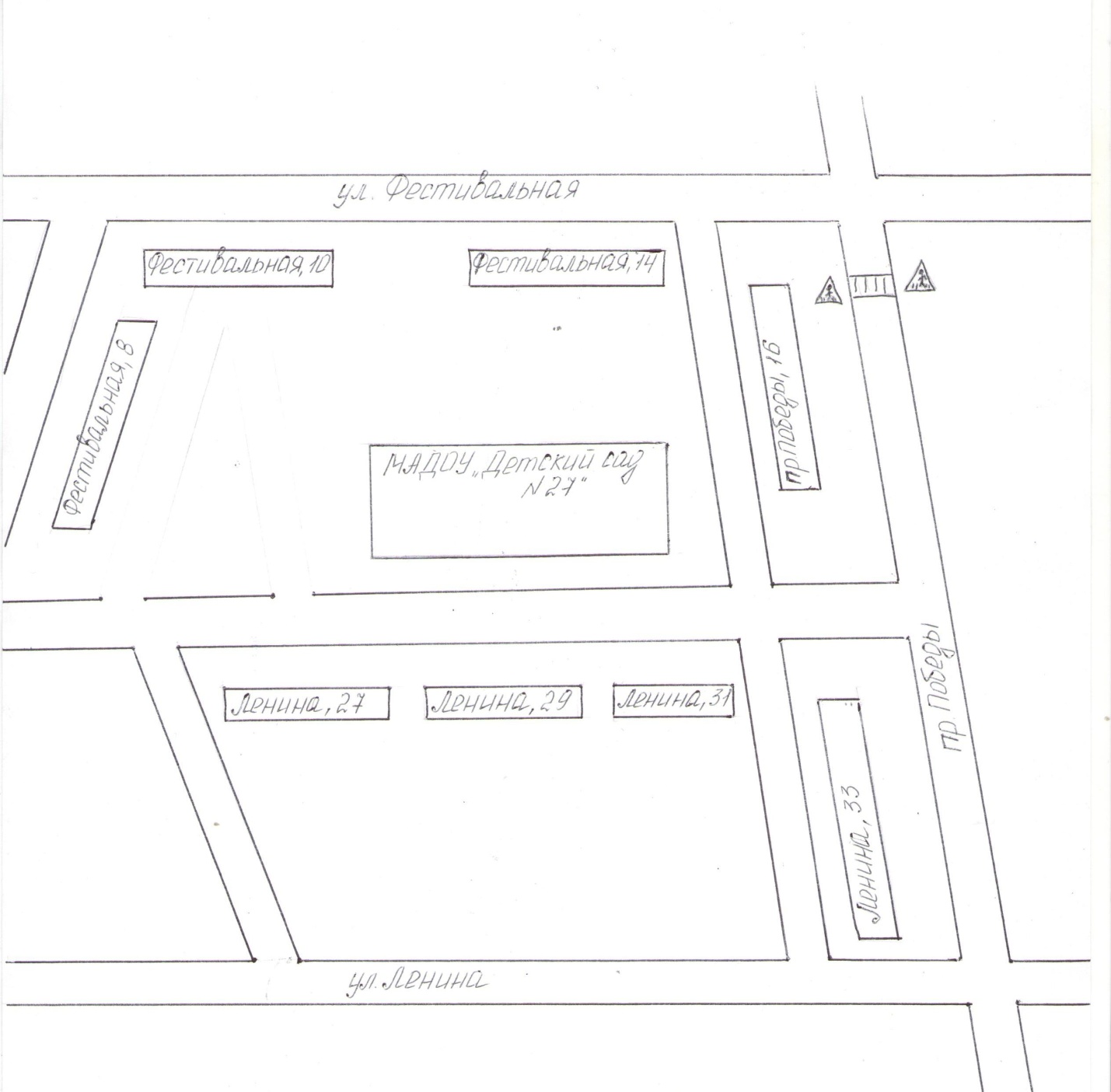 	- движение транспортных средств- - - 	 - движение детей в (из) ОУСхема организации дорожного движения в непосредственной близости от образовательного учреждения с размещением соответствующих технических средств, маршруты движения детей и расположения парковочных мест по ул. Чайковского, 4	- движение транспортных средств- - - 	 - движение детей в (из) ОУСхема организации дорожного движения в непосредственной близости от образовательного учреждения с размещением соответствующих технических средств, маршруты движения детей и расположения парковочных мест по ул. Чайковского, 12а	- движение транспортных средств- - - 	 - движение детей в (из) ОУСхема организации дорожного движения в непосредственной близости от образовательного учреждения с размещением соответствующих технических средств, маршруты движения детей и расположения парковочных мест по ул. Жданова, 21	- движение транспортных средств- - - 	 - движение детей в (из) ОУСхема организации дорожного движения в непосредственной близости от образовательного учреждения с размещением соответствующих технических средств, маршруты движения детей и расположения парковочных мест по ул. Фестивальная, 12	- движение транспортных средств- - - 	 - движение детей в (из) ОУПути движения транспортных средств к местам разгрузки/погрузки и рекомендуемые пути передвижения детей по территории образовательного учреждения по ул. Чайковского, 4	- движение транспортных средств- - - 	 - движение детей в (из) ОУПути движения транспортных средств к местам разгрузки/погрузки и рекомендуемые пути передвижения детей по территории образовательного учреждения по ул. Чайковского, 12а	- движение транспортных средств- - - 	 - движение детей в (из) ОУПути движения транспортных средств к местам разгрузки/погрузки и рекомендуемые пути передвижения детей по территории образовательного учреждения по ул. Жданова, 21	- движение транспортных средств- - - 	 - движение детей в (из) ОУПути движения транспортных средств к местам разгрузки/погрузки и рекомендуемые пути передвижения детей по территории образовательного учреждения по ул. Фестивальная, 12	- движение транспортных средств- - - 	 - движение детей в (из) ОУ3. Организация работы по профилактике детского дорожно-транспортного травматизмаЖизнь и здоровье человека являются наивысшей ценностью. Государство берёт на себя ответственность за защиту, охрану и обеспечение безопасности жизнедеятельности человека. Одной из составляющих общей безопасности является дорожная безопасность. И именно дорожная безопасность, как показывает статистика, является в настоящее время наиболее проблемной. Особенно тревожно то, что в дорожно-транспортных происшествиях гибнут и получают травмы дети, подчас и дошкольного возраста. И как мы понимаем, в этих случаях (независимо от того, какое решение примут следственные органы) виноваты взрослые.Субъектами, осуществляющими деятельность по профилактике детского дорожно-транспортного травматизма, являются: подразделения Госавтоинспекции, средства массовой информации, общественные объединения, деятельность которых связана с дорожным движением, а также дошкольные и иные образовательные учреждения.В воспитательном процессе ДОУ выделена образовательная область "Безопасность", которая включает в себя задачу по передаче детям знаний о правилах безопасности дорожного движения в качестве пешехода и пассажира транспортного средства.Для достижения поставленной задачи главная роль отводится педагогам и родителям. От того, насколько сами они будут подготовленными, очень многое зависит. Так, взрослые должны знать:правила дорожного движения, относящиеся к движению пешеходов, велосипедистов, перевозке пассажиров;основные дорожные знаки, касающиеся участников дорожного движения;сигналы светофора, регулировщика;требования безопасности при перевозке групп детей автобусами, при движении колонной.Одновременно необходимо знать и возможные формы обучения детей дошкольного возраста, с учётом их психофизиологических особенностей. Взрослые должны помнить, что обучение правилам дорожного движения должно быть:постоянным (лучше частые короткие занятия с ребёнком, чем продолжительные, но редкие);конкретным (необходимо сосредоточить внимание ребёнка на действиях в условиях реального движения);направленным на привитие безопасных способов поведения на дороге, а не только запоминанию правил дорожного движения;применимым к ближайшему окружению.В детском саду педагоги прилагают много усилий для того, чтобы помочь ребёнку овладеть правилами дорожного движения, подготовить его к школьному периоду жизни, а именно: самостоятельно пользоваться правилами безопасного передвижения, начиная с территории своего микрорайона.Одним из самых надёжных способов формирования у дошкольника безопасного поведения на дорогах является беседы, рассматривание ситуаций и их обсуждение, наблюдение дорожных ситуаций на целевых прогулках, а также:рассматривание иллюстраций, картин;моделирование дорожных ситуаций;обучающие и развивающие игры;изготовление с детьми атрибутов и игрушек для занятий по теме дорожной безопасности;художественно-творческая деятельность детей и др.Для организации в ДОУ таких форм работы с детьми создаётся соответствующая развивающая предметно-пространственная среда. Кроме этого, в развивающей среде используются:макет улицы с транспортными средствами (со средней группы);схема маршрута безопасного движения в детский сад;наглядно-иллюстративный материал;обучающие и развивающие игры;атрибуты для сюжетно-ролевых игр с дорожной тематикой;детская художественная литература;картотека стихов, загадок, считалок, поговорок, пословиц;В ДОУ в целях пропаганды безопасности дорожного движения и профилактики детского дорожно-транспортного травматизма оформлены информационные "Уголок безопасности". Материалы, представленные на стендах, включают в себя следующее содержание: Приказ директора МАДОУ о назначении лица, ответственного за работу по профилактике детского дорожно-транспортного травматизма.План работы ДОУ по профилактике детского дорожно-транспортного травматизма. наглядная информация на стендах для родителей, в папках-передвижках;родительские собрания, беседы с участием педагогов;совместные праздники и развлечения.4. Нормативные документы по организации работы по предупреждению детского дорожно-транспортного травматизмаПриказ об организации работы по предупреждению  детского дорожно- транспортного травматизма.Инструкция по безопасному движению работников.Инструкция для воспитанников по технике безопасности при поездках в автобусах.Инструкция по технике безопасности проведения пешеходных экскурсий.Система работы педагогического коллектива  по профилактике детского дорожно-транспортного травматизма 1.Система мер по профилактике детского дорожно-транспортного травматизма1.1 Образовательная деятельность- проведение непосредственно образовательной деятельности и бесед с детьми по  правилам дорожного движения;- чтение детских художественных произведений, заучивание стихотворений о правилах дорожного движения;- рассматривание картин, иллюстраций;- проведение целевых прогулок и экскурсий;- проведение игр разного вида (сюжетно - ролевые, дидактические, настольно-печатные, подвижные и др.);- проведение «минуток безопасности» по БДД;- включение темы «Дорожная безопасность» в календарное планирование непосредственно образовательной деятельности педагогов-специалистов;- организация развлечений и праздников по ПДД;- участие в проведении месячников безопасности (по плану Управления образования)1.2 Информационное и материально-техническое обеспечение- методическая и справочная литература по правилам дорожного движения;- размещение стендов по БДД в коридорах дошкольного образовательного учреждения и в информационных уголках для родителей,- оформление схем безопасных маршрутов ко всем зданиям МАДОУ «Детский сад № 27»;- оснащение центров безопасного движения в групповых помещениях;- наличие безопасных маршрутов движения «Дом - детский сад» в микрорайоне, где находится детский сад;- инструктаж воспитателей;1.3 Работа с родителями- обсуждение вопросов БДД на родительских собраниях;- оформление наглядной информации по профилактике и предупреждению ДДТТ (памятки, листовки, буклеты, бюллетени, консультации и др.)1.4 Контроль со стороны администрации- обсуждение вопросов по профилактике и предупреждению ДДТТ на совещаниях при руководителе, педагогических советах;- проведение оперативного контроля по изучению ПДД (по годовому плану);6. Основные направления дошкольной программы по БДДТ на 2019-2020 г.Цели и задачи программы1.Сохранение жизни и здоровья детей.
2. Создание необходимых условий для обеспечения непрерывного воспитательного процесса в области безопасности дорожного движения.
3. Создание у детей стереотипов безопасного поведения на улице.
4. Обучение основам транспортной культуры.
Ожидаемый результат- Совершенствование профилактической работы по ПДД в детском саду;
- формирование навыков правильного поведения детей;
7. План работы ДОУ по теме «Профилактика детского дорожно-транспортного травматизма, воспитание навыков безопасного поведения на улицах и дорогах» на 2019-2020 учебный год 1.Организационно-педагогическая работаМетодическая работаРабота с родителямиЛист замечаний и предложений.№П\ПНаименование мероприятияКатегории работниковСрокОтветственный1.Инструктаж по теме: «Правила дорожного движения»Воспитатели, музыкальный руководитель, психолог, учитель-логопед, инструктор по физ. культуреЕжегодно – июнь, март, при приеме на работуЧудинова Н.В.Бурдакова, Петрова О.А.,Возякова С.В..2.Инструктаж по теме: «Правила дорожного движения» (Движение детей в колоннах)Воспитатели, музыкальный руководитель, психолог, учитель-логопед, инструктор по физ. культуреЕжегодно – июнь, март, при проведении экскурсий и др. мероприятийЧудинова Н.В.Бурдакова, Петрова О.А.,Возякова С.В..3.Инструктаж по теме: «Оказание первой медицинской помощи и действие воспитателя при травме ребенка»Воспитатели, музыкальный руководитель, психолог, учитель-логопед, инструктор по физ. культуре.Ежегодно – февраль сентябрьДежурный по режиму№П\ПНаименование мероприятияСрокОтветственный 1Оборудовать в группах уголки, макеты улиц для игры детямсентябрьВоспитатели групп 2Пополнять развивающую среду в группах дидактическими играми, настольно-печатными играми, атрибутами для организации и проведения с.-р. Игр, иллюстративным материалом, направленным на изучение и повторение с детьми ПДД.В течение учебного годаВоспитатели групп 3Включать в календарные планы групп тематические занятия, беседы, игры по ПДД.В течение учебного года.Воспитатели групп 4Пополнять книжные уголки в группах познавательной литературой по ПДД.В течение учебного года.Воспитатели групп. 5Провести беседу с детьми старшей и подготовительной группы по проверке знаний по теме «Дорожная азбука»апрельвоспитатель 6Подготовить детей подготовительной группы к участию в городской конкурсно-игровой программе «Веселый перекресток». февральвоспитатели подготовительной группы№П\ПНаименование мероприятияСрокОтветственный 1Включать в групповые родительские собрания вопросы по ПДД. Например, «Родители – образец поведения на дорогах и улицах» и др.В течение годаВоспитатели групп 2Помещать в родительские уголки информационно-справочный материал по обучению детей правам безопасного поведения на дорогах и улице.В течение годаВоспитатели групп